Dear children,We are excited to welcome you to school in September. 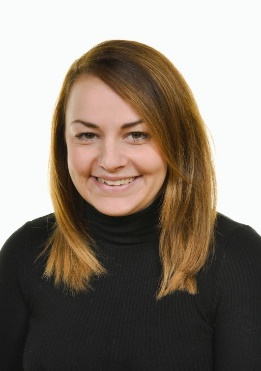 My name is Miss Marker and I will be your class teacher in Early Years Foundation Stage. I love to be creative and I really enjoy reading.I enjoy being outside and love welly walks. 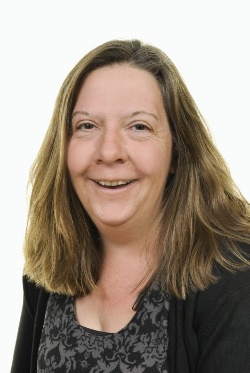 My name is Mrs Franklin and I will be your class teaching assistant.When I am not at school, I love walking my dog and cooking yummy cakes. I enjoy visiting Cornwall. 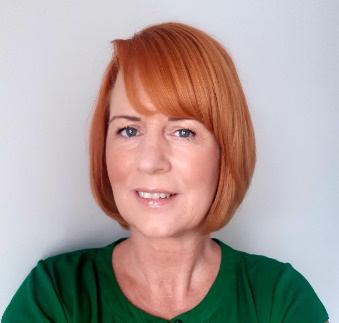 My name is Mrs Crossing and I will be your class teaching assistant. I enjoy cycling and reading. I enjoy spending time with my family who live in different places. 